Комитет по развитию и интеллектуальной собственности (КРИС)Четырнадцатая сессияЖенева, 10 - 14 ноября 2014 г.АККРЕДИТАЦИЯ НАБЛЮДАТЕЛЕЙподготовлено СекретариатомПравила процедуры Комитета по развитию и интеллектуальной собственности (КРИС) предусматривают возможность специальной аккредитации межправительственных и неправительственных организаций в качестве наблюдателей сроком на один год (документ CDIP/1/2 Rev.).Приложение к настоящему документу содержит информацию о двух неправительственных организациях (НПО), в частности Maloca Internationale и «Юридическая комиссия по вопросам самостоятельного развития коренных народов Анд» (CAPAJ), которые запросили статус специального наблюдателя.  3.	КРИС предлагается принять решение в отношении заявок на аккредитацию НПО, указанных в приложении к настоящему документу, в качестве специальных наблюдателей сроком на один год. [Приложение следует]Maloca Internationale НАЗВАНИЕ ОРГАНИЗАЦИИ:Maloca Internationale ПРЕДСТАВИТЕЛЬ ОРГАНИЗАЦИИ:Г-н Леонардо Родригес-Перес, председательЧЛЕНЫ СОВЕТА:Г-н Леонардо Родригес-Перес, гражданин Колумбии, проживает в Швейцарии и Колумбии, председательГ-н Хесус Томас Аларкон, гражданин Перу, проживает в Перу, секретарьГ-жа Соня Патрисиа Мурсиа-Роа, гражданка Колумбии, проживает в Швейцарии и Колумбии, финансистМАНДАТ И ЦЕЛИ ОРГАНИЗАЦИИОрганизация преследует следующие цели:(a)	обмен опытом, знаниями и духовными ценностями коренных народов со Швейцарией и сообществом наций;(b)	наблюдение за дискуссиями и участие в обсуждениях в Организации Объединенных Наций вопросов, касающихся коренных народов и их союзников, представляющих гражданское общество.  Эти обсуждения будут вдохновляться мировоззрением и духовностью коренных народов и их представителей.  Участие коренных народов будет основано на их духовной характеристике и богатстве их знаний;(c)	создание форума, в рамках которого представители коренных народов и гражданского общества могли бы определить свои цели, альянсы и стратегии для проведения переговорного процесса в рамках Организации Объединенных Наций при уважении культуры семи коренных регионов мира, определенных в резолюции 2000/22 Экономического и Социального Совета (ЭКОСОС);(d)	проведение антропологических, исторических и правовых исследований в отношении коренных народов и их духовности на международном и различных региональных уровнях;(e)	публикация на различных языках трудов политических и духовных лидеров коренных народов, участвующих в работе форумов Организации Объединенных Наций; и(f)	консолидация образа Женевы и Швейцарии как города и страны, которые играют активную роль в дипломатическом процессе и обеспечении уважения культуры народов мира.ПОЛНАЯ КОНТАКТНАЯ ИНФОРМАЦИЯ:Mr. Leonardo Rodríguez-PérezChairMaloca InternationaleRoute de Troinex 2, 1229, Carouge - GenevaTel/Fax: 0041 786 47 52 38E-mail: perez.rodriguez@graduateinstitute.chhttp://malocainternationale.wix.com/presentationЮРИДИЧЕСКАЯ КОМИССИЯ ПО ВОПРОСАМ САМОСТОЯТЕЛЬНОГО РАЗВИТИЯ КОРЕННЫХ НАРОДОВ АНД (CAPAJ)нАЗВАНИЕ ОРГАНИЗАЦИИ:Юридическая комиссия по вопросам самостоятельного развития коренных народов Анд (CAPAJ) Представитель организации:Г-н Томас Хесус Аларкон Эйзагирре, председательЧЛЕНЫ СОВЕТА:Г-н Томас Хесус Аларкон Эйзагирре, гражданин Перу, проживает в Перу, председательГ-жа Марлен Перес, гражданка Перу, проживает в Перу, распорядитель/старший административный сотрудникГ-н Хесус Аларкон Лимаче, гражданин Перу, проживает в Перу, старший административный сотрудникГ-н Роджер Аларкон Лимаче, гражданин Перу, проживает в Перу, юрист в области права природопользованияГ-н Адан Аларкон Лимаче, гражданин Перу, проживает в Перу, юрист и специалист по созданию художественного образа МАНДАТ И ЦЕЛИ ОРГАНИЗАЦИИ«Юридическая комиссия по вопросам самостоятельного развития коренных народов Анд», ниже именуемая CAPAJ, представляет собой организацию, отстаивающую права коренных народов южноамериканских Анд на международной арене. Главная цель CAPAJ заключается в содействии уважению основополагающих прав коренных народов и в поощрении их самостоятельного развития посредством участия в региональных, национальных и международных встречах по законодательным, судебным вопросам и вопросам развития одновременно с осуществлением проектов в поддержку развития коренных народов на основе осуществления их демократических прав и реализации их производственного потенциала.ПОЛНАЯ КОНТАКТНАЯ ИНФОРМАЦИЯ:Mr. Tomás Jesús Alarcón EyzaguirrePresidentLegal Committee for the Self-Development of Andean Indigenous Peoples (CAPAJ)Av. 2 de Mayo 644 1er piso-A Tacna, Perú Tel/Fax: 0051 52 24 26 01E-mail: capaj_internacional@yahoo.com http://www.capaj.org/ [Конец приложения и документа]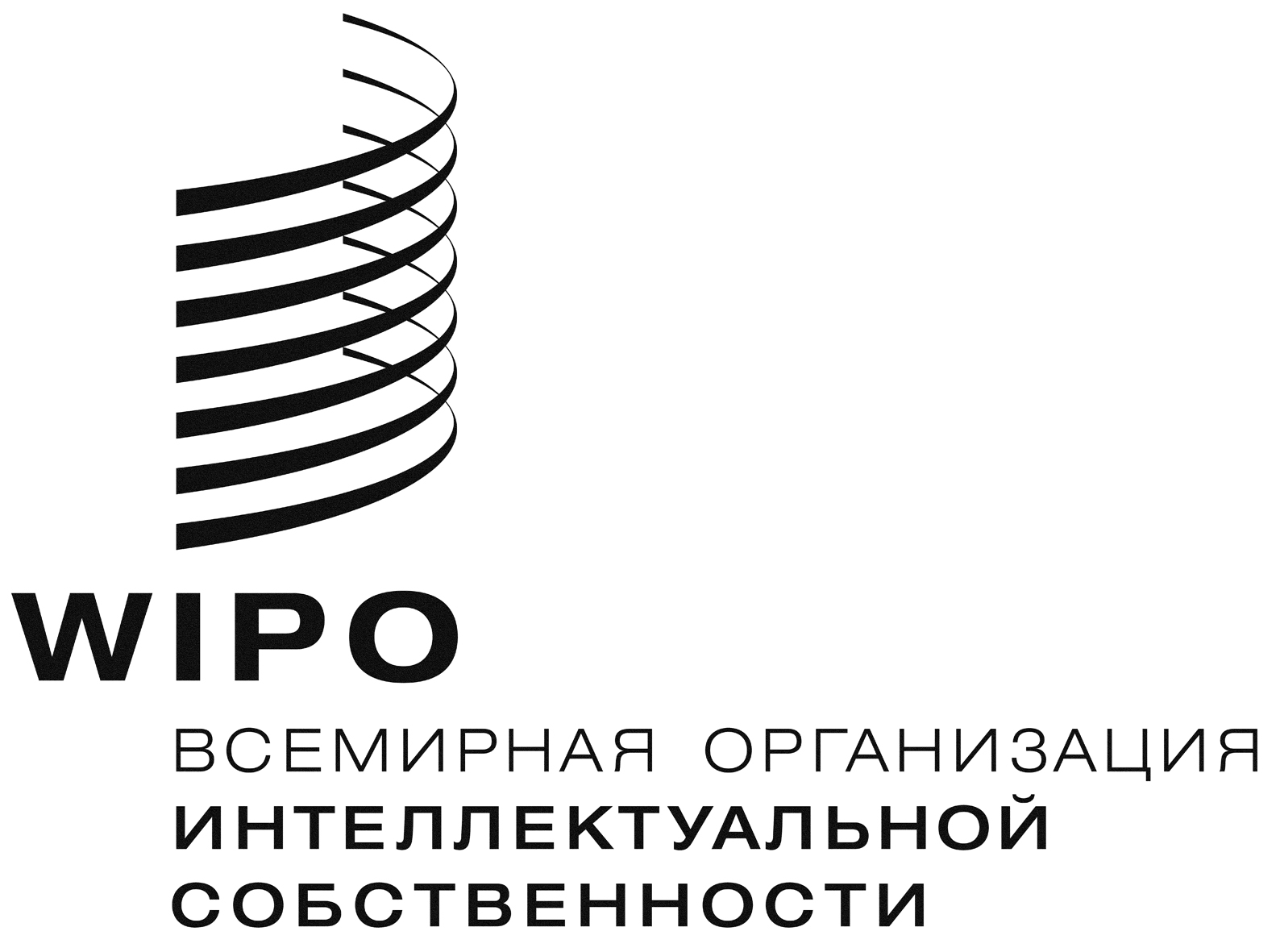 Rcdip/14/9    cdip/14/9    cdip/14/9    оригинал:  английскийоригинал:  английскийоригинал:  английскийдата:  3 сентября 2014 г.дата:  3 сентября 2014 г.дата:  3 сентября 2014 г.